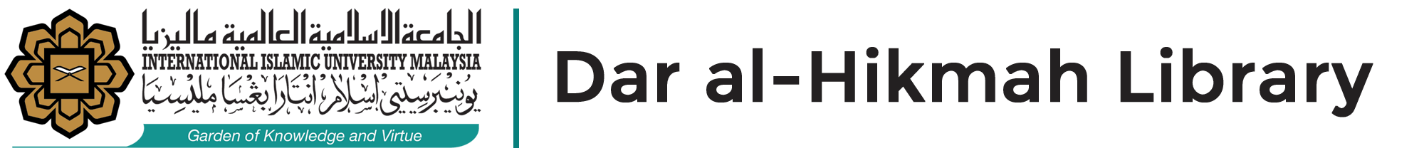 Copyright UnitTel: 03-6421 3826 / 3866  Fax: 03-6421 4855 email: crlib@iium.edu.myKindly disclose your invention through this Copyright Disclosure Form for Intellectual Property (IP) Protection and Registration.  PART 1: IDENTIFICATION Principal Inventor Identification IMPORTANT REMINDER: -  Please state the details of the inventor/originator/co-inventor(s) in Attachment 1.PART 2: DESCRIPTION OF DISCLOSURE Title of disclosure    _______________________________________________________________________________________________________________________________________________________________________________________________________________________________________________________________Brief Description of the Disclosure   __________________________________________________________________________________________________________________________________________________________________________________________________________________________________________________________Usage of the Disclosure__________________________________________________________________________________________________________________________________________________________________________________________________________________________________________________________Please attach the document below (Please tick √ in the box if attached)5.     Date of document fixation / first created        _______ (DD) /_______ (MM) /________ (YYYY)PART 3: SOURCE OF RESEARCH PROJECT(S) RESULTING TO THIS DISCLOSUREFunded Project Obligation to Funded ProjectProject Cost Estimation Please estimate the cost leading to the invention (for sample, please refer to Attachment 3)PART 4: COMMERCIAL POTENTIALPlease circle (O) the stage of the disclosureCan this invention be exploited for commercialization directly, or does it need further development? __________________________________________________If there is commercial potential, please do initial competitor analysis as per Attachment 2. Please state if there is any inquiry on the Invention from the industry.               Yes                         No If Yes, please specify and state the name of the interested party. _________________________________________________PART 5: DECLARATION AND RECOMMENDATIONAttachment 1: List of Inventors and Co-InventorsAttachment 2: Initial Competitor AnalysisOnly for Invention that has potential commercializationAttachment 3: Sample Project Cost EstimationProject Cost EstimationIIUM Guideline for Intellectual Property Disclosure at various stage of R&D&C&IPlease note that the graphical diagram is only a guideline of the stage to disclose Intellectual Property (IP) at IIUM. Actual disclosures and filing of IP may occur at any of the stage.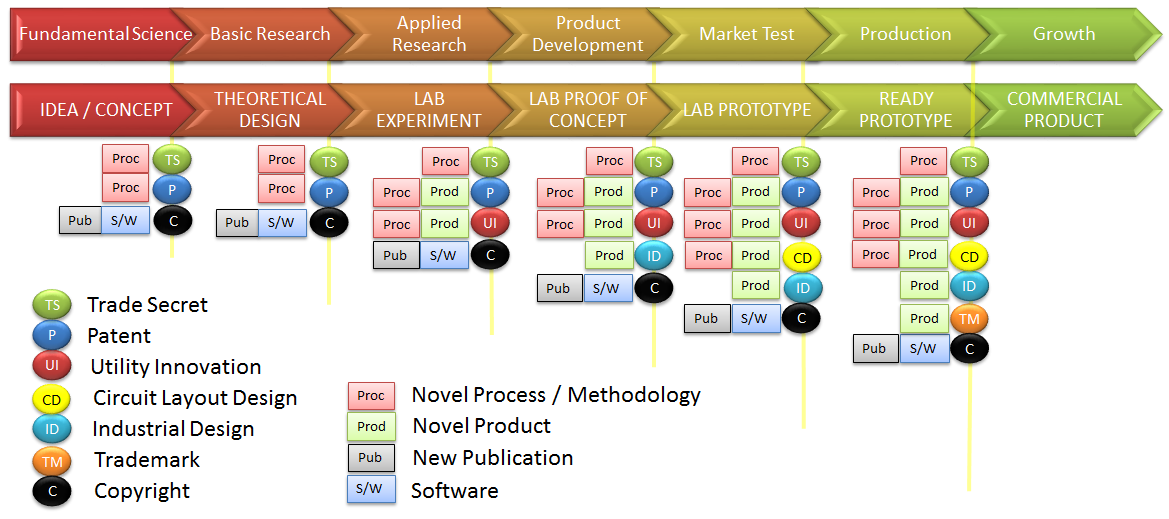 Technology Readiness Level (TRL)TPM Definition of TRLhttps://www.youtube.com/watch?v=in4TnQZGYj4Guideline: Format of work for copyright application  PRINTEDSOFTCOPY/DIGITAL FORMATIt is recommended that the work submitted for copyright application is in softcopy/digital format to expedite the filing processCOPYRIGHT DISCLOSURE FORMNAME OF PRINCIPAL INVENTOR & STAFF NO.IC / PASSPORT NO. DEPARTMENT &  KULLIYAH CORRESPONDENCE ADDRESS EMAIL OFFICE TEL. NO. & H/P TEL. NO. Intellectual Property (IP) (Please tick √ in the box)Intellectual Property (IP) (Please tick √ in the box)Intellectual Property (IP) (Please tick √ in the box)Sub Type(Please tick √ in the box)Sub Type(Please tick √ in the box)Sub Type(Please tick √ in the box)Sub Type(Please tick √ in the box)Sub Type(Please tick √ in the box)Sub Type(Please tick √ in the box)Sub Type(Please tick √ in the box)Sub Type(Please tick √ in the box)Sub Type(Please tick √ in the box)Sub Type(Please tick √ in the box)Sub Type(Please tick √ in the box)Sub Type(Please tick √ in the box)Sub Type(Please tick √ in the box)CopyrightCopyrightCopyrightLiteraryLiteraryLiteraryMusicalMusicalArtisticFilmFilmFilmSoundSoundOthersDefinitionDefinitionDefinitionDefinitionDefinitionDuration of ProtectionDuration of ProtectionDuration of ProtectionDuration of ProtectionDuration of ProtectionDuration of ProtectionDuration of ProtectionNotesNotesNotesNotesNotesNotesNotesNotesNotesCopyright is the exclusive right to control creative works created by the author, copyright owner and performer for a specific period governed under the Copyright Act 1987.Copyright is the exclusive right to control creative works created by the author, copyright owner and performer for a specific period governed under the Copyright Act 1987.Copyright is the exclusive right to control creative works created by the author, copyright owner and performer for a specific period governed under the Copyright Act 1987.Copyright is the exclusive right to control creative works created by the author, copyright owner and performer for a specific period governed under the Copyright Act 1987.Copyright is the exclusive right to control creative works created by the author, copyright owner and performer for a specific period governed under the Copyright Act 1987.-Literary, Musical or Artistic Works50 years after the death.-Film, Sound Recordings and Performer50 years from the work was published.-Broadcasts50 years from which the broadcasts was first made.-Literary, Musical or Artistic Works50 years after the death.-Film, Sound Recordings and Performer50 years from the work was published.-Broadcasts50 years from which the broadcasts was first made.-Literary, Musical or Artistic Works50 years after the death.-Film, Sound Recordings and Performer50 years from the work was published.-Broadcasts50 years from which the broadcasts was first made.-Literary, Musical or Artistic Works50 years after the death.-Film, Sound Recordings and Performer50 years from the work was published.-Broadcasts50 years from which the broadcasts was first made.-Literary, Musical or Artistic Works50 years after the death.-Film, Sound Recordings and Performer50 years from the work was published.-Broadcasts50 years from which the broadcasts was first made.-Literary, Musical or Artistic Works50 years after the death.-Film, Sound Recordings and Performer50 years from the work was published.-Broadcasts50 years from which the broadcasts was first made.-Literary, Musical or Artistic Works50 years after the death.-Film, Sound Recordings and Performer50 years from the work was published.-Broadcasts50 years from which the broadcasts was first made.Works Eligible for Copyrightliterary works;musical works;artistic works;films;sound recordings;broadcasts; andderivative worksWorks Eligible for Copyrightliterary works;musical works;artistic works;films;sound recordings;broadcasts; andderivative worksWorks Eligible for Copyrightliterary works;musical works;artistic works;films;sound recordings;broadcasts; andderivative worksWorks Eligible for Copyrightliterary works;musical works;artistic works;films;sound recordings;broadcasts; andderivative worksWorks Eligible for Copyrightliterary works;musical works;artistic works;films;sound recordings;broadcasts; andderivative worksWorks Eligible for Copyrightliterary works;musical works;artistic works;films;sound recordings;broadcasts; andderivative worksWorks Eligible for Copyrightliterary works;musical works;artistic works;films;sound recordings;broadcasts; andderivative worksWorks Eligible for Copyrightliterary works;musical works;artistic works;films;sound recordings;broadcasts; andderivative worksWorks Eligible for Copyrightliterary works;musical works;artistic works;films;sound recordings;broadcasts; andderivative worksDetail backgrounds, description, and the document file.The originality report by plagiarism software (TurnItIn) for manuscript (Only originality report with green range (1-24%) will be considered)No.Fund TypeProject CodeStart / EndFund AmountFund Allocation of IP0Sample: IRPA / FRGS / SF/ TF/ RIGS / 01-03-06-SF100131/07/2015 – 30/06/2017RM 254,000.00RM 20,000.00Do you have any obligation to the funded project e.g. Disclosure of IP, commercial grant of rights (option/license) ?YesNoIf Yes, please specify any obligation to the funder VoteItems DetailsEstimated Cost (RM)Source of FundNotesWages / Cost of RA Travel and TransportationRentalsResearch Materials SuppliesModifications and RepairsSpecial ServicesEquipment and AccessoriesTotalTotalAttachment 2 (Initial Competitor Analysis) DECLARATION(Please tick √ in the box)                                                                                ______________________                                     ________________ Signature of Principle Inventor                                       DateRECOMMENDATION OF THE HEAD OF RESEARCH______________________                                       _______________Signature and name of the approving authority           Date                                                                  Name & Staff No./Matric No.Department & KulliyyahType No. of Man Hours SpentContribution %IC/Passport No.NationalityAddressTel NoSignatureSample: Name of Inventor/Co-Inventor/Investigator/Co Investigator/Contributor & Staff No./Matric No.Department & Kulliyyah(Biotechnology, KOE)IIUM Faculty (Title and grade)IIUM Staff (Title and Grade)Student (Undergrad/Grad/ Post Grad/Post Doc)Ex-Student/Non IIUM (Please state University/Industry)Total man-hours spent on the invention% Share of the royalty if the IP is to be commercializedTotalTotalTotal100%Product NameManufacturer/ProducerModelCompetitor PriceProduct attributesComparison to the disclosed IPSample: Payung ACMEACMEACME 123RM 2,000A fire protection umbrella, which comprises a fire-proof umbrella cover coated with fire retarding paint and fully covered with ceramic elements or ceramic wafers. A flash light is attached to the handle of the umbrella to produce light. A hood is attached to the bottom of the umbrella cover to cover one's head on an emergency. The umbrella ribs may be bound up with the shaft of the umbrella frame by a cord to prevent the umbrella cover from collapse in counter direction so that the umbrella may be used as a parachute to help one escape from a high-raised building.VoteItems DetailsEstimated Cost (RM)Source of FundNotesV11000 Wages Research Assistant32,200FRGSV21000 Travel and TransportationLocal and Overseas Travel19,000FRGSV24000 RentalsUsage of EE Lab15,000IIUM Operating ExpenseThe use of Lab for 6 monthsV26000 Research Materials and SuppliesRaw materials20,000FRGS, IIUM Operating ExpenseChemical and electronic partsV28000 Modifications and RepairsSpare parts replacement/Calibration5,020IIUM Operating ExpenseV29000 Special ServicesExternal Lab charges/ Outsourcing/ External consultant16,000FRGS, IIUM Operating ExpenseV35000  Equipment and AccessoriesNew equipment115,002FRGSTotalTotalRM 222,222TRLTRLDescription1IdeationBasic Principles are observed and reported2Innovation beginsBasic principles observed so practical applications can be formulated3Proof of ConceptAnalytical and laboratory studies are required to see if the technology is viable4Component TestLaboratory testing of the prototype component5Prototype constructionLaboratory testing of the integrated system6Alpha TestingPrototype system demonstrated in an operational environment7Beta TestingCompleted design tested in real environment8CertificationProven to work under its expected conditions and certified to be used9System Proven to be successfully functionReady for commercial deployment9+Product is launched commerciallyProduct is launched commerciallyDocument   1-25 pagesPrinted or in softcopy/digital formatDocument 26 pages and morePrefer in softcopy /digital formatSubmit in CD-ROM onlySubmit in CD-ROM onlyWork typeFormat LiteraryPDF, ZIP (Computer program) ArtisticPDF/GIF/JPEG/PNGFilmAVI/MPEG/MOV/MP4MusicalMP3/WMV/PDF (MUSIC NOTES)SoundMP3/WMV